“I Do”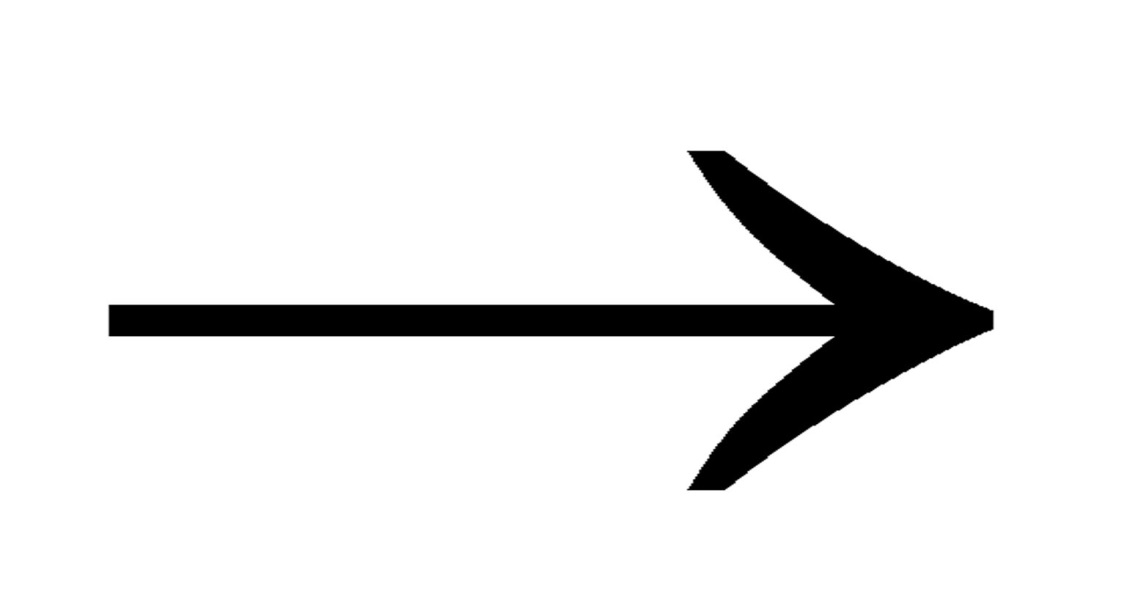 